Publicado en Madrid el 26/10/2022 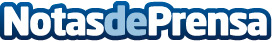 DXC Technology patrocina el equipo inclusivo de Las Rozas Club de FútbolEl equipo, formado por 13 jugadores de entre 18 y 30 años, se creó el pasado año y está previsto que empiece a competir en el próximo año. Con esta iniciativa, DXC refuerza sus acciones orientadas a promover la inclusión tanto en el ámbito de la empresa como la sociedad y amplía su colaboración con instituciones, entidades y organizaciones de todo tipo allí donde desarrolla una actividad directaDatos de contacto:María Guijarro622 83 67 02Nota de prensa publicada en: https://www.notasdeprensa.es/dxc-technology-patrocina-el-equipo-inclusivo Categorias: Fútbol Sociedad Madrid Solidaridad y cooperación Innovación Tecnológica http://www.notasdeprensa.es